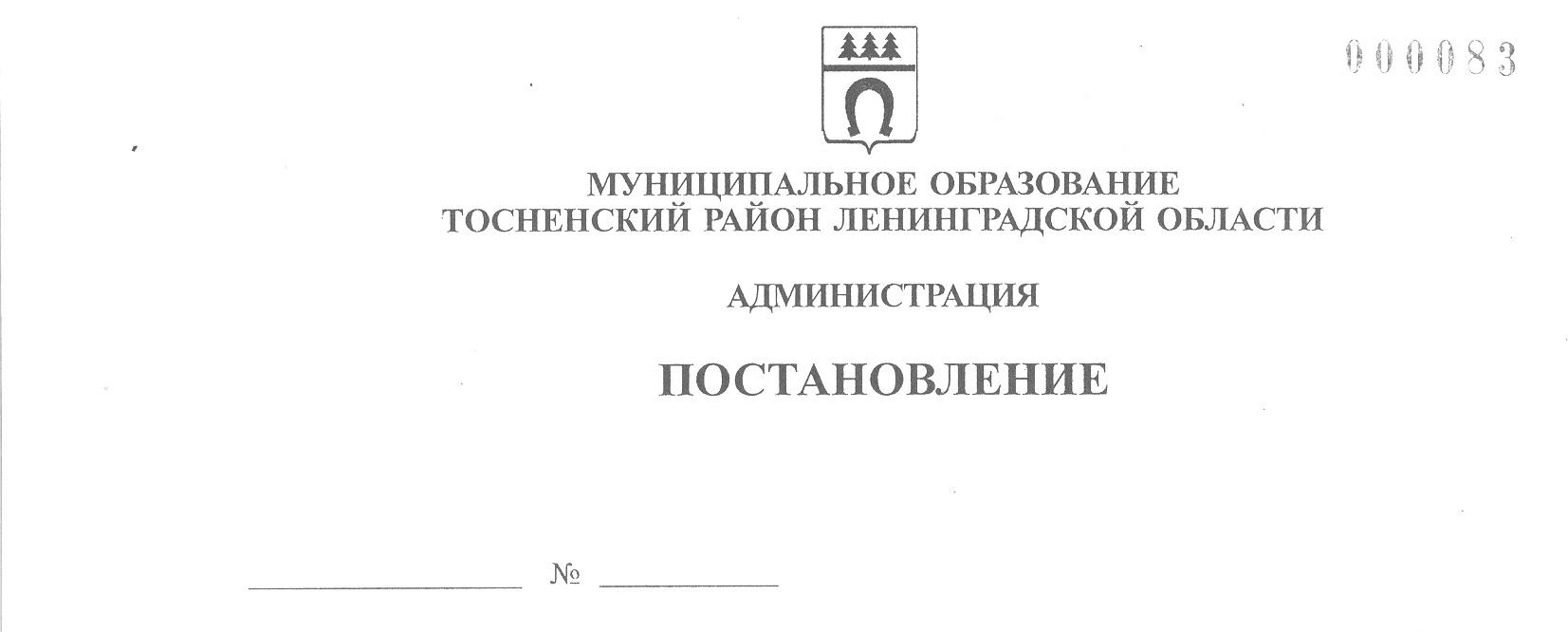 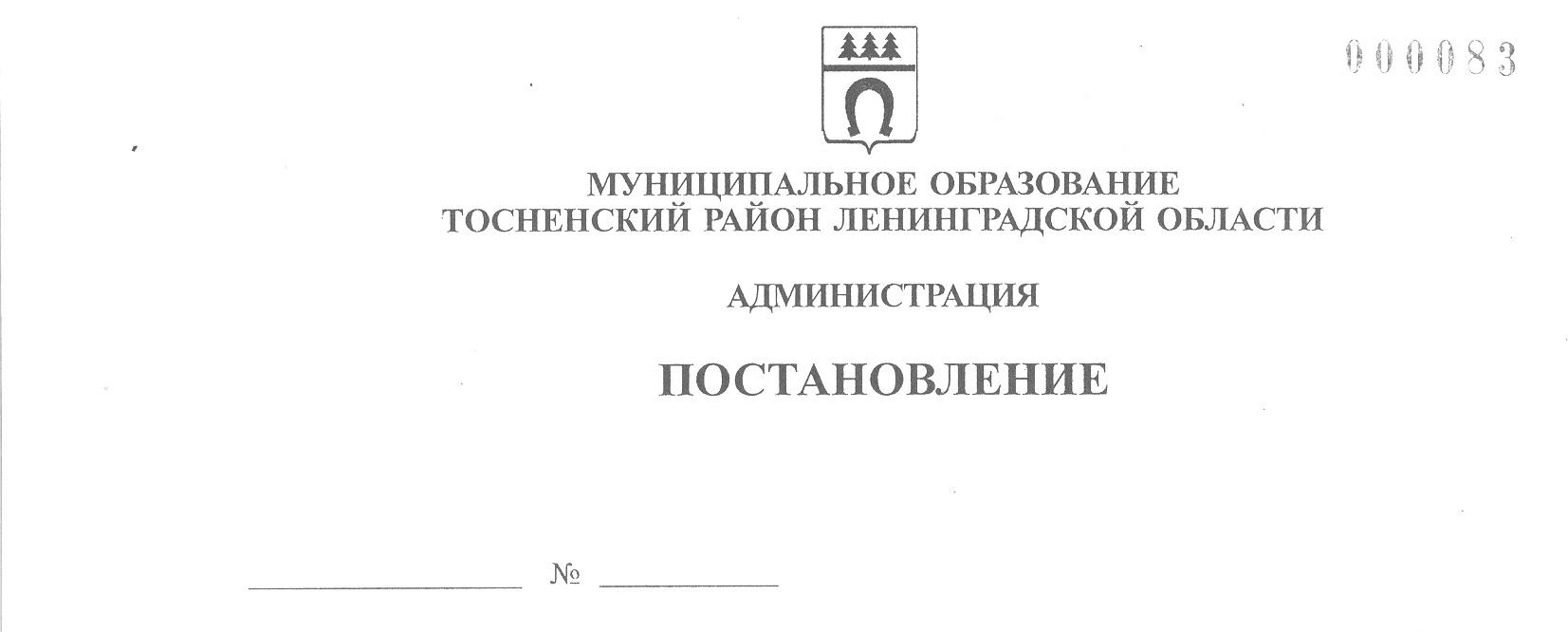     20.12.2023                           4361-паО внесении изменений в муниципальную программу«Развитие культуры в Тосненском городском поселенииТосненского района Ленинградской области»В соответствии со статьей 179 Бюджетного кодекса Российской Федерации, Положением о бюджетном процессе в Тосненском городском поселении Тосненского района Ленинградской области, утвержденным решением совета депутатов Тосненского городского поселения Тосненского района Ленинградской области       от 16.08.2017 № 111 (с учетом изменений, внесенных решениями совета депутатов Тосненского городского поселения Тосненского муниципального района Ленинградской области от 26.05.2020 № 48, от 29.10.2021 № 98, от 18.10.2022 № 134),       Перечнем муниципальных программ Тосненского городского поселения Тосненского муниципального района Ленинградской области, утвержденным постановлением администрации муниципального образования Тосненский район Ленинградской области от 27.03.2019 № 449-па (с учетом изменений, внесенных постановлениями администрации муниципального образования Тосненский район Ленинградской области от 05.08.2019 № 1301-па, от 07.11.2019 № 1953-па, от 31.08.2020 № 1575-па, от 09.11.2021 № 2584-па, от 19.11.2021 № 2706-па, от 26.09.2022 № 3346-па,                   от 07.12.2022 № 4543-па, от 06.06.2023 № 2039-па, от 21.06.2023 № 2206-па,                  от 07.12.2023 № 4167-па), руководствуясь Порядком разработки, утверждения, изменения, реализации и оценки эффективности муниципальных программ муниципального образования Тосненский район Ленинградской области и Тосненского городского поселения Тосненского муниципального района Ленинградской области, утвержденным постановлением администрации муниципального образования          Тосненский район Ленинградской области от 07.12.2021 № 2850-па (с учетом изменений, внесенных постановлениями администрации муниципального образования Тосненский район Ленинградской области от 13.01.2022 № 46-па, от 24.10.2022         № 3829-па, от 14.11.2023 № 3862-па), исполняя полномочия администрации Тосненского городского поселения Тосненского муниципального района Ленинградской области на основании ст. 13 Устава Тосненского городского поселения Тосненского муниципального района Ленинградской области и статьи 25 Устава муниципального образования Тосненский муниципальный район Ленинградской области, администрация муниципального образования Тосненский район Ленинградской областиПОСТАНОВЛЯЕТ:1. Внести в муниципальную программу «Развитие культуры в Тосненском     городском поселении Тосненского района Ленинградской области», утвержденную постановлением администрации муниципального образования Тосненский район Ленинградской области от 19.12.2018 № 3196-па (с учетом изменений, внесенных постановлениями администрации муниципального образования Тосненский район Ленинградской области от 22.03.2019 № 425-па, от 18.12.2019 № 2300-па,                         от 19.03.2020 № 450-па, от 31.08.2020 № 1566-па, от 24.11.2020 № 2284-па,                                от 24.12.2020 № 2573-па, от 18.03.2021 № 550-па, от 03.06.2021 № 1186-па,                              от 22.12.2021 № 3034-па, от 30.12.2021 № 3186-па, от 29.12.2022 № 4935-па,                           от 30.03.2023 № 1155-па, от 27.06.2023 № 2274-па, от 05.10.2023 № 3406-па),              следующие изменения:1.1. Паспорт муниципальной программы изложить в новой редакции (приложение 1).1.2. Приложение 1 к муниципальной программе «План реализации муниципальной программы «Развитие культуры в Тосненском городском поселении             Тосненского района Ленинградской области» изложить в новой редакции (приложение 2).1.3. Приложение 2 к муниципальной программе «Сведения о показателях      (индикаторах) муниципальной программы «Развитие культуры в Тосненском городском поселении Тосненского района Ленинградской области» и их значение» изложить в новой редакции (приложение 3).1.4. Приложение 3 к муниципальной программе «Информация о взаимосвязи целей, задач, ожидаемых результатов, показателей и мероприятий муниципальной программы» изложить в новой редакции (приложение 4).1.5. Приложение 4 к муниципальной программе «Сведения о порядке сбора информации и методике расчета показателя (индикатора) муниципальной программы» изложить в новой редакции (приложение 5).2. Отделу по культуре и туризму администрации муниципального образования Тосненский район Ленинградской области направить настоящее постановление           в сектор по взаимодействию с общественностью комитета по организационной        работе, местному самоуправлению, межнациональным и межконфессиональным    отношениям администрации муниципального образования Тосненский район Ленинградской области для обнародования и опубликования в порядке, установленном Уставом Тосненского городского поселения Тосненского муниципального района Ленинградской области.3. Сектору по взаимодействию с общественностью комитета по организационной работе, местному самоуправлению, межнациональным и межконфессиональным отношениям администрации муниципального образования Тосненский район           Ленинградской области обнародовать и опубликовать настоящее постановление          в порядке, установленном Уставом Тосненского городского поселения Тосненского муниципального района Ленинградской области.4. Контроль за исполнением постановления возложить на первого заместителя главы администрации муниципального образования Тосненский район Ленинградской области Тычинского И.Ф.5. Настоящее постановление вступает в силу со дня официального опубликования.И. о. главы администрации 					                     И.Ф. ТычинскийЗуева Ирина Андреевна, 8(81361)309878 гвПриложение 1к постановлению администрации муниципального образования Тосненский район Ленинградской области от  20.12.2023  № 4361-паПриложение к муниципальной программе,утвержденной постановлением администрации муниципального образованияТосненский район Ленинградской области от 19.12.2018 № 3196-паПАСПОРТмуниципальной программы «Развитие культуры в Тосненском городском поселении Тосненского района Ленинградской области»Приложение 2 к муниципальной программеСведения о показателях (индикаторах) муниципальной программы«Развитие культуры в Тосненском городском поселении Тосненского района Ленинградской области» и их значениеПриложение 3 к муниципальной программеИнформация о взаимосвязи целей, задач, ожидаемых результатов,показателей и мероприятий муниципальной программыПриложение 4 к муниципальной программеСведенияо порядке сбора информации и методике расчета показателя (индикатора) муниципальной программыСроки реализации муниципальной программы2019-2026 годыОтветственный исполнитель муниципальной программыОтдел по культуре и туризму администрации муниципального образования Тосненский район Ленинградской областиСоисполнители муниципальной программыОтсутствуютУчастники муниципальной программыМуниципальные учреждения культуры Тосненского городского поселения Тосненского района Ленинградской областиЦели муниципальной программыСоздание условий по обеспеченности всех категорий и групп населения Тосненского городского поселения традиционными продуктами отрасли культурыЗадачи муниципальной программыРазвитие культурно-досуговой деятельности в Тосненском городском поселении Тосненского района Ленинградской области.Укрепление и развитие материально-технической базы учреждений культуры Тосненского городского поселения Тосненского района Ленинградской области.Развитие и модернизация объектов культуры Тосненского городского поселения Тосненского района Ленинградской области.Ожидаемые (конечные) результаты реализации муниципальной программыВыполнение мероприятий программы позволит:- увеличить количество культурно-массовых мероприятий, проводимых для населения Тосненского городского поселения Тосненского района Ленинградской области, в том числе кинопоказов;- увеличить количество участников мероприятий, проводимых на базе учреждений культуры Тосненского городского поселения Тосненского района Ленинградской области;- увеличить количество участников клубных формирований;- увеличить количество участников подростковых клубов;- увеличение количества учреждений культуры, доступных для лиц с ограниченными возможностями.Проекты, реализуемые в рамках муниципальной программыОтсутствуютФинансовое обеспечение муниципальной программы - всего, в том числе по годам реализацииФинансовое обеспечение реализации муниципальной программы за 2019-2026 годы составляет 617 483,779 тысяч рублей, в том числе за счет средств:- бюджета Тосненского городского поселения Тосненского района Ленинградской области – 411 486,812 тысяч рублей;- областного бюджета Ленинградской области – 205 996,967 тысяч рублей;- прочих источников – 0,000 тысяч рублей.По годам:2019 год – 69 128,592 тысяч рублей, в том числе:- бюджет Тосненского городского поселения Тосненского района Ленинградской области – 58 775,192 тысяч рублей;- областной бюджет Ленинградской области – 10 353,400 тысяч рублей.2020 год – 62 883,153 тысяч рублей, в том числе:- бюджет Тосненского городского поселения Тосненского района Ленинградской области – 51 993,263 тысяч рублей;- областной бюджет Ленинградской области – 10 889,890 тысяч рублей.2021 год – 90 609,418 тысяч рублей, в том числе:- бюджет Тосненского городского поселения Тосненского района Ленинградской области – 59 875,241 тысяч рублей;- областной бюджет Ленинградской области – 30 734,177 тысяч рублей.2022 год – 64 863,885 тысяч рублей, в том числе:- бюджет Тосненского городского поселения Тосненского района Ленинградской области – 51 424,485 тысяч рублей;- областной бюджет Ленинградской области – 13 439,400 тысяч рублей.2023 год – 147 626,842 тысяч рублей, в том числе:- бюджет Тосненского городского поселения Тосненского      района Ленинградской области – 51 308,342 тысяч рублей;- областной бюджет Ленинградской области – 96 318,500 тысяч рублей.2024 год – 60 326,477 тысяч рублей, в том числе:- бюджет Тосненского городского поселения Тосненского      района Ленинградской области – 45 427,277 тысяч рублей;- областной бюджет Ленинградской области – 14 899,200 тысяч рублей.2025 год – 61 022,706 тысяч рублей, в том числе:- бюджет Тосненского городского поселения Тосненского      района Ленинградской области – 46 341,506 тысяч рублей;- областной бюджет Ленинградской области – 14 681,200 тысяч рублей.2026 год – 61 022,706 тысяч рублей, в том числе:- бюджет Тосненского городского поселения Тосненского      района Ленинградской области – 46 341,506 тысяч рублей;- областной бюджет Ленинградской области – 14 681,200 тысяч рублей.Приложение 2Приложение 2Приложение 2Приложение 2Приложение 2к постановлению администрации к постановлению администрации к постановлению администрации к постановлению администрации к постановлению администрации муниципального образования муниципального образования муниципального образования муниципального образования муниципального образования Тосненский район Ленинградской областиТосненский район Ленинградской областиТосненский район Ленинградской областиТосненский район Ленинградской областиТосненский район Ленинградской областиот  20.12.2023  № 4361-паот  20.12.2023  № 4361-паот  20.12.2023  № 4361-паот  20.12.2023  № 4361-паот  20.12.2023  № 4361-паПриложение 1 к муниципальной программеПлан реализации муниципальной программы «Развитие культуры в Тосненском городском поселенииТосненского района Ленинградской области»Приложение 1 к муниципальной программеПлан реализации муниципальной программы «Развитие культуры в Тосненском городском поселенииТосненского района Ленинградской области»Приложение 1 к муниципальной программеПлан реализации муниципальной программы «Развитие культуры в Тосненском городском поселенииТосненского района Ленинградской области»Приложение 1 к муниципальной программеПлан реализации муниципальной программы «Развитие культуры в Тосненском городском поселенииТосненского района Ленинградской области»Приложение 1 к муниципальной программеПлан реализации муниципальной программы «Развитие культуры в Тосненском городском поселенииТосненского района Ленинградской области»Приложение 1 к муниципальной программеПлан реализации муниципальной программы «Развитие культуры в Тосненском городском поселенииТосненского района Ленинградской области»Приложение 1 к муниципальной программеПлан реализации муниципальной программы «Развитие культуры в Тосненском городском поселенииТосненского района Ленинградской области»Приложение 1 к муниципальной программеПлан реализации муниципальной программы «Развитие культуры в Тосненском городском поселенииТосненского района Ленинградской области»Приложение 1 к муниципальной программеПлан реализации муниципальной программы «Развитие культуры в Тосненском городском поселенииТосненского района Ленинградской области»Приложение 1 к муниципальной программеПлан реализации муниципальной программы «Развитие культуры в Тосненском городском поселенииТосненского района Ленинградской области»Приложение 1 к муниципальной программеПлан реализации муниципальной программы «Развитие культуры в Тосненском городском поселенииТосненского района Ленинградской области»№п/пНаименование муниципальной программы, структурного элемента программыОтветственный исполнитель (структурное подразделение, организация)Срок начала реали-зацииСрок окон-чания реали-зацииПериод финанси-рования меропри-ятия(по годам)Объем ресурсного обеспечения, тыс. руб.Объем ресурсного обеспечения, тыс. руб.Объем ресурсного обеспечения, тыс. руб.Объем ресурсного обеспечения, тыс. руб.Объем ресурсного обеспечения, тыс. руб.№п/пНаименование муниципальной программы, структурного элемента программыОтветственный исполнитель (структурное подразделение, организация)Срок начала реали-зацииСрок окон-чания реали-зацииПериод финанси-рования меропри-ятия(по годам)ВсегоМБОБФБПро-чие источ-ники1234567891011Муниципальная программа «Развитие культуры в Тосненском городском поселении Тосненского района Ленинградской области»Отдел по культуре и туризму администрации муниципального образования Тосненский район Ленинградской области, муниципальные учреждения культуры Тосненского городского поселения Тосненского района Ленинградской области20222026202264 863,88551 424,48513 439,4000,0000,000Муниципальная программа «Развитие культуры в Тосненском городском поселении Тосненского района Ленинградской области»Отдел по культуре и туризму администрации муниципального образования Тосненский район Ленинградской области, муниципальные учреждения культуры Тосненского городского поселения Тосненского района Ленинградской области202220262023147 626,84251 308,34296 318,5000,0000,000Муниципальная программа «Развитие культуры в Тосненском городском поселении Тосненского района Ленинградской области»Отдел по культуре и туризму администрации муниципального образования Тосненский район Ленинградской области, муниципальные учреждения культуры Тосненского городского поселения Тосненского района Ленинградской области20222026202460 326,47745 427,27714 899,2000,0000,000Муниципальная программа «Развитие культуры в Тосненском городском поселении Тосненского района Ленинградской области»Отдел по культуре и туризму администрации муниципального образования Тосненский район Ленинградской области, муниципальные учреждения культуры Тосненского городского поселения Тосненского района Ленинградской области20222026202561 022,70646 341,50614 681,2000,0000,000Муниципальная программа «Развитие культуры в Тосненском городском поселении Тосненского района Ленинградской области»Отдел по культуре и туризму администрации муниципального образования Тосненский район Ленинградской области, муниципальные учреждения культуры Тосненского городского поселения Тосненского района Ленинградской области20222026202661 022,70646 341,50614 681,2000,0000,000ИтогоИтого2022-2026395 207,623241 188,123154 019,5000,0000,000Процессная частьПроцессная частьПроцессная частьПроцессная частьПроцессная частьПроцессная частьПроцессная частьПроцессная частьПроцессная частьПроцессная частьПроцессная часть1.Комплекс процессных мероприятий «Развитие культурно-досуговой деятельности в Тосненском городском поселении Тосненского района Ленинградской области»Отдел по культуре и туризму администрации муниципального образования Тосненский район Ленинградской области, муниципальные учреждения культуры Тосненского городского поселения Тосненского района Ленинградской области20222026202264 377,04351 400,14312 976,9000,0000,0001.Комплекс процессных мероприятий «Развитие культурно-досуговой деятельности в Тосненском городском поселении Тосненского района Ленинградской области»Отдел по культуре и туризму администрации муниципального образования Тосненский район Ленинградской области, муниципальные учреждения культуры Тосненского городского поселения Тосненского района Ленинградской области202220262023143 286,15848 462,65894 823,5000,0000,0001.Комплекс процессных мероприятий «Развитие культурно-досуговой деятельности в Тосненском городском поселении Тосненского района Ленинградской области»Отдел по культуре и туризму администрации муниципального образования Тосненский район Ленинградской области, муниципальные учреждения культуры Тосненского городского поселения Тосненского района Ленинградской области20222026202460 097,00245 415,80214 681,2000,0000,0001.Комплекс процессных мероприятий «Развитие культурно-досуговой деятельности в Тосненском городском поселении Тосненского района Ленинградской области»Отдел по культуре и туризму администрации муниципального образования Тосненский район Ленинградской области, муниципальные учреждения культуры Тосненского городского поселения Тосненского района Ленинградской области20222026202561 022,70646 341,50614 681,2000,0000,0001.Комплекс процессных мероприятий «Развитие культурно-досуговой деятельности в Тосненском городском поселении Тосненского района Ленинградской области»Отдел по культуре и туризму администрации муниципального образования Тосненский район Ленинградской области, муниципальные учреждения культуры Тосненского городского поселения Тосненского района Ленинградской области20222026202661 022,70646 341,50614 681,2000,0000,000ИтогоИтого2022-2026389 805,615237 961,615151 844,0000,0000,0001.1Организация и проведение культурно-досуговых мероприятий в сфере культуры2022202620221 910,0001 910,0000,0000,0000,0001.1Организация и проведение культурно-досуговых мероприятий в сфере культуры2022202620232 130,0002 130,0000,0000,0000,0001.1Организация и проведение культурно-досуговых мероприятий в сфере культуры2022202620242 130,0002 130,0000,0000,0000,0001.1Организация и проведение культурно-досуговых мероприятий в сфере культуры2022202620252 130,0002 130,0000,0000,0000,0001.1Организация и проведение культурно-досуговых мероприятий в сфере культуры2022202620262 130,0002 130,0000,0000,0000,0001.2Организация и проведение мероприятий с подростковыми клубами202220262022220,000220,0000,0000,0000,0001.2Организация и проведение мероприятий с подростковыми клубами202220262023220,000220,0000,0000,0000,0001.2Организация и проведение мероприятий с подростковыми клубами202220262024220,000220,0000,0000,0000,0001.2Организация и проведение мероприятий с подростковыми клубами202220262025220,000220,0000,0000,0000,0002026220,000220,0000,0000,0000,0001.3Расходы на обеспечение деятельности муниципальных казенных учреждений20222023202236 293,24336 293,2430,0000,0000,0001.3Расходы на обеспечение деятельности муниципальных казенных учреждений20222023202319 187,81019 187,8100,0000,0000,0001.4.Сохранение целевых показателей повышения оплаты труда работников муниципальных учреждений культуры в соответствии с Указом Президента Российской Федерации от 7 мая 2012 года № 597 «О мероприятиях по реализации государственной социальной политики»20222026202225 953,80012 976,90012 976,9000,0000,0001.4.Сохранение целевых показателей повышения оплаты труда работников муниципальных учреждений культуры в соответствии с Указом Президента Российской Федерации от 7 мая 2012 года № 597 «О мероприятиях по реализации государственной социальной политики»20222026202328 400,40013 576,90014 823,5000,0000,0001.4.Сохранение целевых показателей повышения оплаты труда работников муниципальных учреждений культуры в соответствии с Указом Президента Российской Федерации от 7 мая 2012 года № 597 «О мероприятиях по реализации государственной социальной политики»20222026202429 362,40014 681,20014 681,2000,0000,0001.4.Сохранение целевых показателей повышения оплаты труда работников муниципальных учреждений культуры в соответствии с Указом Президента Российской Федерации от 7 мая 2012 года № 597 «О мероприятиях по реализации государственной социальной политики»202529 362,40014 681,20014 681,2000,0000,0001.4.Сохранение целевых показателей повышения оплаты труда работников муниципальных учреждений культуры в соответствии с Указом Президента Российской Федерации от 7 мая 2012 года № 597 «О мероприятиях по реализации государственной социальной политики»202629 362,40014 681,20014 681,2000,0000,0001.5.Предоставление муниципальным бюджетным и автономным учреждениям субсидий2022202620220,0000,0000,0000,0000,0001.5.Предоставление муниципальным бюджетным и автономным учреждениям субсидий20222026202313 347,94813 347,9480,0000,0000,0001.5.Предоставление муниципальным бюджетным и автономным учреждениям субсидий20222026202428 384,60228 384,6020,0000,0000,0001.5.Предоставление муниципальным бюджетным и автономным учреждениям субсидий20222026202529 310,30629 310,3060,0000,0000,0001.5.Предоставление муниципальным бюджетным и автономным учреждениям субсидий20222026202629 310,30629 310,3060,0000,0000,0001.6.Мероприятия по подготовке и проведению мероприятий, посвященных Дню образования Ленинградской области2022202620220,0000,0000,0000,0000,0001.6.Мероприятия по подготовке и проведению мероприятий, посвященных Дню образования Ленинградской области20222026202380 000,0000,00080 000,0000,0000,0001.6.Мероприятия по подготовке и проведению мероприятий, посвященных Дню образования Ленинградской области2022202620240,0000,0000,0000,0000,0001.6.Мероприятия по подготовке и проведению мероприятий, посвященных Дню образования Ленинградской области2022202620250,0000,0000,0000,0000,0001.6.Мероприятия по подготовке и проведению мероприятий, посвященных Дню образования Ленинградской области2022202620260,0000,0000,0000,0000,0002.Комплекс процессных мероприятий «Укрепление и развитие материально-технической базы учреждений культуры Тосненского городского поселения Тосненского района Ленинградской области"Отдел по культуре и туризму администрации муниципального образования Тосненский район Ленинградской области, муниципальные учреждения культурыТосненского городского поселения Тосненского района Ленинградской области202220262022486,84224,342462,5000,0000,0002.Комплекс процессных мероприятий «Укрепление и развитие материально-технической базы учреждений культуры Тосненского городского поселения Тосненского района Ленинградской области"Отдел по культуре и туризму администрации муниципального образования Тосненский район Ленинградской области, муниципальные учреждения культурыТосненского городского поселения Тосненского района Ленинградской области2022202620233 373,6841 878,6841 495,0000,0000,0002.Комплекс процессных мероприятий «Укрепление и развитие материально-технической базы учреждений культуры Тосненского городского поселения Тосненского района Ленинградской области"Отдел по культуре и туризму администрации муниципального образования Тосненский район Ленинградской области, муниципальные учреждения культурыТосненского городского поселения Тосненского района Ленинградской области202220262024229,47511,4750218,0000,0000,0002.Комплекс процессных мероприятий «Укрепление и развитие материально-технической базы учреждений культуры Тосненского городского поселения Тосненского района Ленинградской области"Отдел по культуре и туризму администрации муниципального образования Тосненский район Ленинградской области, муниципальные учреждения культурыТосненского городского поселения Тосненского района Ленинградской области2022202620250,0000,0000,0000,0000,0002.Комплекс процессных мероприятий «Укрепление и развитие материально-технической базы учреждений культуры Тосненского городского поселения Тосненского района Ленинградской области"Отдел по культуре и туризму администрации муниципального образования Тосненский район Ленинградской области, муниципальные учреждения культурыТосненского городского поселения Тосненского района Ленинградской области2022202620260,0000,0000,0000,0000,000ИтогоИтого2022-20264 090,0011 914,5012 175,5000,0000,0002.1.Поддержка развития общественной инфраструктуры муниципального значения202220262022486,84224,342462,5000,0000,0002.1.Поддержка развития общественной инфраструктуры муниципального значения2022202620231 573,68478,6841 495,0000,0000,0002.1.Поддержка развития общественной инфраструктуры муниципального значения202220262024229,47511,475218,0000,0000,0002.1.Поддержка развития общественной инфраструктуры муниципального значения2022202620250,0000,0000,0000,0000,0002.1.Поддержка развития общественной инфраструктуры муниципального значения20260,0000,0000,0000,0000,0002.2.Укрепление материально-технической базы учреждений культуры2022202620220,0000,0000,0000,0000,0002.2.Укрепление материально-технической базы учреждений культуры2022202620231 800,0001 800,0000,0000,0000,0002.2.Укрепление материально-технической базы учреждений культуры2022202620240,0000,0000,0000,0000,0002.2.Укрепление материально-технической базы учреждений культуры2022202620250,0000,0000,0000,0000,0002.2.Укрепление материально-технической базы учреждений культуры20260,0000,0000,0000,0000,0003.Комплекс процессных мероприятий «Развитие и модернизация объектов культуры Тосненского городского поселения Тосненского района Ленинградской области»Отдел по культуре и туризму администрации муниципального образования Тосненский район Ленинградской области, муниципальные учреждения культуры Тосненского городского поселения Тосненского района Ленинградской области2022202620220,0000,0000,0000,0000,0003.Комплекс процессных мероприятий «Развитие и модернизация объектов культуры Тосненского городского поселения Тосненского района Ленинградской области»Отдел по культуре и туризму администрации муниципального образования Тосненский район Ленинградской области, муниципальные учреждения культуры Тосненского городского поселения Тосненского района Ленинградской области202220262023967,000967,0000,0000,0000,0003.Комплекс процессных мероприятий «Развитие и модернизация объектов культуры Тосненского городского поселения Тосненского района Ленинградской области»Отдел по культуре и туризму администрации муниципального образования Тосненский район Ленинградской области, муниципальные учреждения культуры Тосненского городского поселения Тосненского района Ленинградской области2022202620240,0000,0000,0000,0000,0003.Комплекс процессных мероприятий «Развитие и модернизация объектов культуры Тосненского городского поселения Тосненского района Ленинградской области»Отдел по культуре и туризму администрации муниципального образования Тосненский район Ленинградской области, муниципальные учреждения культуры Тосненского городского поселения Тосненского района Ленинградской области2022202620250,0000,0000,0000,0000,0003.Комплекс процессных мероприятий «Развитие и модернизация объектов культуры Тосненского городского поселения Тосненского района Ленинградской области»Отдел по культуре и туризму администрации муниципального образования Тосненский район Ленинградской области, муниципальные учреждения культуры Тосненского городского поселения Тосненского района Ленинградской области2022202620260,0000,0000,0000,0000,000ИтогоИтого2022-2026967,000967,0000,0000,0000,0003.1Капитальный ремонт и ремонт объектов культуры Тосненского городского поселения Тосненского района Ленинградской области2022202620220,0000,0000,0000,0000,0003.1Капитальный ремонт и ремонт объектов культуры Тосненского городского поселения Тосненского района Ленинградской области202220262023667,000667,0000,0000,0000,0003.1Капитальный ремонт и ремонт объектов культуры Тосненского городского поселения Тосненского района Ленинградской области2022202620240,0000,0000,0000,0000,0003.1Капитальный ремонт и ремонт объектов культуры Тосненского городского поселения Тосненского района Ленинградской области2022202620250,0000,0000,0000,0000,0003.1Капитальный ремонт и ремонт объектов культуры Тосненского городского поселения Тосненского района Ленинградской области2022202620260,0000,0000,0000,0000,0003.2Обеспечение доступности объектов учреждений  культуры Тосненского городского поселения и предоставление услуг для лиц с ограниченными возможностями2022202620220,0000,0000,0000,0000,0003.2Обеспечение доступности объектов учреждений  культуры Тосненского городского поселения и предоставление услуг для лиц с ограниченными возможностями202220262023300,000300,0000,0000,0000,0003.2Обеспечение доступности объектов учреждений  культуры Тосненского городского поселения и предоставление услуг для лиц с ограниченными возможностями2022202620240,0000,0000,0000,0000,0003.2Обеспечение доступности объектов учреждений  культуры Тосненского городского поселения и предоставление услуг для лиц с ограниченными возможностями2022202620250,0000,0000,0000,0000,0003.2Обеспечение доступности объектов учреждений  культуры Тосненского городского поселения и предоставление услуг для лиц с ограниченными возможностями2022202620260,0000,0000,0000,0000,000Приложение 3к постановлению администрации муниципального образованияТосненский район Ленинградской областиот  20.12.2023  № 4361-па №Показатель (индикатор)(наименование)Ед. измеренияЗначение показателей (индикаторов)Значение показателей (индикаторов)Значение показателей (индикаторов)Значение показателей (индикаторов)Значение показателей (индикаторов)Значение показателей (индикаторов)Значение показателей (индикаторов)Значение показателей (индикаторов)Значение показателей (индикаторов)№Показатель (индикатор)(наименование)Ед. измеренияБазовый период 2018 год2019 год2020 год2021 год2022 год2023 год2024 год2025 год2026 год123456789101112Муниципальная программа «Развитие культуры в Тосненском городском поселении Тосненского района Ленинградской области»Муниципальная программа «Развитие культуры в Тосненском городском поселении Тосненского района Ленинградской области»Муниципальная программа «Развитие культуры в Тосненском городском поселении Тосненского района Ленинградской области»Муниципальная программа «Развитие культуры в Тосненском городском поселении Тосненского района Ленинградской области»Муниципальная программа «Развитие культуры в Тосненском городском поселении Тосненского района Ленинградской области»Муниципальная программа «Развитие культуры в Тосненском городском поселении Тосненского района Ленинградской области»Муниципальная программа «Развитие культуры в Тосненском городском поселении Тосненского района Ленинградской области»Муниципальная программа «Развитие культуры в Тосненском городском поселении Тосненского района Ленинградской области»Муниципальная программа «Развитие культуры в Тосненском городском поселении Тосненского района Ленинградской области»Муниципальная программа «Развитие культуры в Тосненском городском поселении Тосненского района Ленинградской области»Муниципальная программа «Развитие культуры в Тосненском городском поселении Тосненского района Ленинградской области»Комплекс процессных мероприятий «Развитие культурно-досуговой деятельности в Тосненском городском поселении Тосненского района Ленинградской области»Комплекс процессных мероприятий «Развитие культурно-досуговой деятельности в Тосненском городском поселении Тосненского района Ленинградской области»Комплекс процессных мероприятий «Развитие культурно-досуговой деятельности в Тосненском городском поселении Тосненского района Ленинградской области»Комплекс процессных мероприятий «Развитие культурно-досуговой деятельности в Тосненском городском поселении Тосненского района Ленинградской области»Комплекс процессных мероприятий «Развитие культурно-досуговой деятельности в Тосненском городском поселении Тосненского района Ленинградской области»Комплекс процессных мероприятий «Развитие культурно-досуговой деятельности в Тосненском городском поселении Тосненского района Ленинградской области»Комплекс процессных мероприятий «Развитие культурно-досуговой деятельности в Тосненском городском поселении Тосненского района Ленинградской области»Комплекс процессных мероприятий «Развитие культурно-досуговой деятельности в Тосненском городском поселении Тосненского района Ленинградской области»Комплекс процессных мероприятий «Развитие культурно-досуговой деятельности в Тосненском городском поселении Тосненского района Ленинградской области»Комплекс процессных мероприятий «Развитие культурно-досуговой деятельности в Тосненском городском поселении Тосненского района Ленинградской области»Комплекс процессных мероприятий «Развитие культурно-досуговой деятельности в Тосненском городском поселении Тосненского района Ленинградской области»Комплекс процессных мероприятий «Развитие культурно-досуговой деятельности в Тосненском городском поселении Тосненского района Ленинградской области»1.Увеличить количество культурно-массовых мероприятий, проводимых для населения Тосненского городского поселения Тосненского района Ленинградской области, в том числе кинопоказовЕд.2 4172 4292 4412 4532 4652 4772 4892 5012 5132Увеличить количество участников мероприятий, проводимых на базе учреждений культуры Тосненского городского поселения Тосненского района Ленинградской областиЧел.147 699148 437149 175149 913150 651151 389152 127152 865153 603Комплекс процессных мероприятий «Укрепление и развитие материально-технической базы учреждений культуры Тосненского городского поселения Тосненского района Ленинградкой области»Комплекс процессных мероприятий «Укрепление и развитие материально-технической базы учреждений культуры Тосненского городского поселения Тосненского района Ленинградкой области»Комплекс процессных мероприятий «Укрепление и развитие материально-технической базы учреждений культуры Тосненского городского поселения Тосненского района Ленинградкой области»Комплекс процессных мероприятий «Укрепление и развитие материально-технической базы учреждений культуры Тосненского городского поселения Тосненского района Ленинградкой области»Комплекс процессных мероприятий «Укрепление и развитие материально-технической базы учреждений культуры Тосненского городского поселения Тосненского района Ленинградкой области»Комплекс процессных мероприятий «Укрепление и развитие материально-технической базы учреждений культуры Тосненского городского поселения Тосненского района Ленинградкой области»Комплекс процессных мероприятий «Укрепление и развитие материально-технической базы учреждений культуры Тосненского городского поселения Тосненского района Ленинградкой области»Комплекс процессных мероприятий «Укрепление и развитие материально-технической базы учреждений культуры Тосненского городского поселения Тосненского района Ленинградкой области»Комплекс процессных мероприятий «Укрепление и развитие материально-технической базы учреждений культуры Тосненского городского поселения Тосненского района Ленинградкой области»Комплекс процессных мероприятий «Укрепление и развитие материально-технической базы учреждений культуры Тосненского городского поселения Тосненского района Ленинградкой области»Комплекс процессных мероприятий «Укрепление и развитие материально-технической базы учреждений культуры Тосненского городского поселения Тосненского района Ленинградкой области»Комплекс процессных мероприятий «Укрепление и развитие материально-технической базы учреждений культуры Тосненского городского поселения Тосненского района Ленинградкой области»1Увеличить количество участников клубных формированийЧел.1 1111 1161 1211 1261 1311 1361 1411 1461 1512Увеличить количество участников подростковых клубовЧел.411413415417419421423425427Комплекс процессных мероприятий «Развитие и модернизация объектов культуры Тосненского городского поселения Тосненского района Ленинградской области»Комплекс процессных мероприятий «Развитие и модернизация объектов культуры Тосненского городского поселения Тосненского района Ленинградской области»Комплекс процессных мероприятий «Развитие и модернизация объектов культуры Тосненского городского поселения Тосненского района Ленинградской области»Комплекс процессных мероприятий «Развитие и модернизация объектов культуры Тосненского городского поселения Тосненского района Ленинградской области»Комплекс процессных мероприятий «Развитие и модернизация объектов культуры Тосненского городского поселения Тосненского района Ленинградской области»Комплекс процессных мероприятий «Развитие и модернизация объектов культуры Тосненского городского поселения Тосненского района Ленинградской области»Комплекс процессных мероприятий «Развитие и модернизация объектов культуры Тосненского городского поселения Тосненского района Ленинградской области»Комплекс процессных мероприятий «Развитие и модернизация объектов культуры Тосненского городского поселения Тосненского района Ленинградской области»Комплекс процессных мероприятий «Развитие и модернизация объектов культуры Тосненского городского поселения Тосненского района Ленинградской области»Комплекс процессных мероприятий «Развитие и модернизация объектов культуры Тосненского городского поселения Тосненского района Ленинградской области»Комплекс процессных мероприятий «Развитие и модернизация объектов культуры Тосненского городского поселения Тосненского района Ленинградской области»Комплекс процессных мероприятий «Развитие и модернизация объектов культуры Тосненского городского поселения Тосненского района Ленинградской области»1Увеличение количества учреждений культуры, доступных для лиц с ограниченными возможностямиЕд.001101000Приложение 4к постановлению администрациимуниципального образованияТосненский район Ленинградской областиот  20.12.2023  № 4361-паЦель муниципальной программыЗадача муниципальной программыОжидаемый результат муниципальной программыСтруктурный элементПоказатель муниципальной программы12345Создание условий по обеспеченности всех категорий и групп населения Тосненского городского поселения традиционными продуктами отрасли культурыРазвитие культурно-досуговой деятельности в Тосненском городском поселении Тосненского района Ленинградской области.Увеличить количество культурно-массовых мероприятий, проводимых для населения Тосненского городского поселения Тосненского района Ленинградской области, в том числе кинопоказов.Комплекс процессных мероприятий «Развитие культурно-досуговой деятельности в Тосненском городском поселении Тосненского района Ленинградской области»Увеличить количество культурно-массовых мероприятий, проводимых для населения Тосненского городского поселения Тосненского района Ленинградской области, в том числе кинопоказов.Создание условий по обеспеченности всех категорий и групп населения Тосненского городского поселения традиционными продуктами отрасли культурыРазвитие культурно-досуговой деятельности в Тосненском городском поселении Тосненского района Ленинградской области.Увеличить количество участников мероприятий, проводимых на базе учреждений культуры Тосненского городского поселения Тосненского района Ленинградской области.Комплекс процессных мероприятий «Развитие культурно-досуговой деятельности в Тосненском городском поселении Тосненского района Ленинградской области»Увеличить количество участников мероприятий, проводимых на базе учреждений культуры Тосненского городского поселения Тосненского района Ленинградской области.Создание условий по обеспеченности всех категорий и групп населения Тосненского городского поселения традиционными продуктами отрасли культурыУкрепление и развитие материально-технической базы учреждений культуры Тосненского городского поселения Тосненского района Ленинградской области.Увеличить количество участников клубных формированийКомплекс процессных мероприятий «Укрепление и развитие материально-технической базы учреждений культуры Тосненского городского поселения Тосненского района Ленинградской области»Увеличить количество участников клубных формирований.Создание условий по обеспеченности всех категорий и групп населения Тосненского городского поселения традиционными продуктами отрасли культурыУкрепление и развитие материально-технической базы учреждений культуры Тосненского городского поселения Тосненского района Ленинградской области.Увеличить количество участников подростковых клубовКомплекс процессных мероприятий «Укрепление и развитие материально-технической базы учреждений культуры Тосненского городского поселения Тосненского района Ленинградской области»Увеличить количество участников подростковых клубов.Создание условий по обеспеченности всех категорий и групп населения Тосненского городского поселения традиционными продуктами отрасли культурыРазвитие и модернизация объектов культуры Тосненского городского поселения Тосненского района Ленинградской области.Увеличение количества учреждений культуры, доступных для лиц с ограниченными возможностямиКомплекс процессных мероприятий «Развитие и модернизация объектов культуры Тосненского городского поселения Тосненского района Ленинградской области»Увеличение количества учреждений культуры, доступных для лиц с ограниченными возможностями.Приложение 5к постановлению администрациимуниципального образованияТосненский район Ленинградской областиот  20.12.2023  № 4361-па№п/пНаименованиепоказателяЕд.изм.ОпределениепоказателяВременныехарактерис-тикиАлгоритм формирования (формула) показателя и методические поясненияБазовые показа-телиМетод сбора и индекс формы отчетностиОбъект наблюденияОхват сово-купности123456789101.Увеличить количество культурно-массовых мероприятий, проводимых для населения Тосненского городского поселения Тосненского района Ленинградской области, в том числе кинопоказовЕд.Отражает объем мероприятий в сфере культуры Тосненского городского поселения Тосненского района Ленинградской областиЕжегодно, на 01 января года, следующего за отчетным.М2 -М1где:М2 – количество культурно-массовых мероприятий в отчетном периоде;М1 – количество культурно-массовых мероприятий в периоде, предшествующем отчетному2417Свод годовых сведений учреждений об учреждениях культурно-досугового типа (форма № 7-нк)Муниципальные учреждения культуры Тосненского городского поселенияТосненского района Ленинградской областиСплошное наблюдение2.Увеличить количество участников мероприятий, проводимых на базе учреждений культуры Тосненского городского поселения Тосненского района Ленинградской областиЧел.Отражает востребованность у населения услуг в сфере культурыЕжегодно, на 01 января года, следующего за отчетным.У2 -У1где:У2 – количество участников мероприятий в отчетном периоде;У1 – количество участников мероприятий в периоде, предшествующем отчетному147699Свод годовых сведений учреждений об учреждениях культурно-досугового типа (форма № 7-нк)Муниципальные учреждения культуры Тосненского городского поселенияТосненского района Ленинградской областиСплошное наблюдение3.Увеличить количество участников клубных формированийЧел.Отражает реализацию инициатив и прав граждан в сфере культуры и искусства, успешное развитие творческих коллективов – носителей репертуара в сфере культурыЕжегодно, на 01 января года, следующего за отчетным.К2 - К1где:К2 – количество участников клубных формирований в отчетном периоде;К1 – количество участников клубных формирований в периоде, предшествующем отчетному1111Свод годовых сведений учреждений об учреждениях культурно-досугового типа (форма № 7-нк)Муниципальные учреждения культуры Тосненского городского поселенияТосненского района Ленинградской областиСплошное наблюдение4.Увеличить количество участников подростковых клубовЧел.Отражает реализацию инициатив и прав граждан в сфере культуры и искусства, успешное развитие творческих коллективов – носителей репертуара в сфере культурыЕжегодно, на 01 января года, следующего за  отчетным.П2 - П1где:П2 – количество  участников клубных формирований в отчетном периоде;П1 –  количество участников клубных формирований в периоде, предшествующем отчетному411Свод годовых сведений учреждений об учреждениях культурно-досугового типа (форма № 7-нк)Муниципальные учреждения культуры Тосненского городского поселенияТосненского района Ленинградской областиСплошное наблюдение5.Увеличение количества учреждений культуры, доступных для лиц с ограниченными возможностямиЕд.Отражает количество учреждений культуры, доступных для лиц с ограниченными возможностямиЕжегодно, на 01 января года, следующего за отчетным.Д2 -Д1где:Д2 – количество учреждений культуры в отчетном периоде;Д1  – количество учреждений культуры в периоде, предшествующем отчетному3Свод годовых сведений учреждений об учреждениях культурно-досугового типа (форма № 7-нк)Муниципальные учреждения культуры Тосненского городского поселенияТосненского района Ленинградской областиСплошное наблюдение